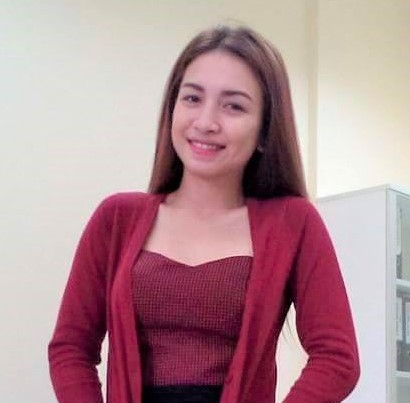 Raquel Raquel.356327@2freemail.com S TEAM INNOVATION CONSULATANCY FZESharjah Airport International Free Zone, Sharja UAE	Position	:   Administrative Assistant cum SecretaryPeriod Cover	:   January 06, 2016 up to PresentJOB DESCRIPTION:Answer phone calls.Provide general administrative and clerical support including mailing, scanning, faxing and copying to management.Maintain electronic and hard copy filing system.Enter and update client’s data onto the computer systems.Prepare and modify documents including correspondence, reports, drafts, memos,  emails and collecting information; initiating telecommunications.Prepare confidential and sensitive documents.Coordinates office management activities.Schedule and coordinate meetings and appointments for Managers.Coordinate travel arrangements; prepares itineraries; prepares, compiles and maintains travel vouchers and records.Contributes to team effort by accomplishing related results as needed.Prepares reports by collecting information.Provides historical records by maintaining records on area.Maintain Staff records and accounts record keeping systems.Record and submit expenses report.Assists in the preparation of budgets and expenses. Greet and assist coming visitors.Maintains office supplies checking stock, anticipating needed supplies; placing and expediting orders for supplies; verifying receipt of supplies.PREVIOUS EXPERIENCE:ACR AIRCONDITIONING AND REFRIGERATION SUPPLIES & SERVICESMakati, City PhilippinesPosition	:   Sales Executive /Secretary to Operation ManagerPeriod Cover	:   September 2014 up to January 2016JOB DESCRIPTION:Perform data entry and scan documentsAnswer calls from customers regarding their inquiries.Prepare and modify documents including correspondence, reports, drafts, memos and emailsSchedule and coordinate meetings and appointments for Managers.Tracks office supply inventory and approves supply ordersServices existing accounts, obtains orders, and establishes new accounts by planning and organizing daily work schedule to call on existing or potential sales outlets and other trade factors.Submits orders by referring to price lists and product literature.Preparing purchase order, Invoice, deliver order, data entry & strong in payment follow ups and collectionKeeps management informed by submitting activity and results reports.Monitors competition by gathering current market place information on pricing, products, new products, delivery schedules, merchandising techniques, etc.Provides historical records by maintaining records on area and customer sales.Searching for new clients who could benefit from your products in a designated regionTravelling to visit potential clientsEstablishing new, and maintaining existing, relationships with customersPersuading clients that a product or service will best satisfy their needs.Calculating client quotations.Negotiating tender and closing sales by agreeing contract terms and conditions.Administering client accounts and coordinating sales projects Supporting marketing by attending trade shows, conferences and other marketing events.Maintain office stationeries and consumablesYAZAKI-TORRES MANUFACTURING INC.Calamba, Laguna Philippines	Position	:   Quality Assurance Inspector (Q.A)Period Cover	:   June 2013 – September 2014JOB DESCRIPTON:Discuss inspection results with those responsible for products, and recommend necessary corrective actions.Discard or reject products, materials, and equipment not meeting specifications.Inspect, test, and sample materials or assembled parts or products for defects and deviations from specifications.Observe and monitor production operations and equipment to ensure conformance to specifications and make or order necessary process or assembly adjustments.EDUCATIONAL ATTAINMENT:TERTIARY		:      CHRISVILLE INSTITUTE OF TECHNOLOGYCourse			:      Computer Programming NCIVYear Graduated	:      March 2012SECONDARY LEVEL	:      LUSACAN NATIONAL HIGH SCHOOLYear Graduated	:      April 2009PRIMARY LEVEL	:      LUSACAN ELEMENTARY SCHOOLYear Graduated	:      March 2005SKILLS:Typing / Data Encoding, Organizing and filing of documents.Proficient in using MS Word, Excel, Power point, basic Multimedia presentation, Outlook Express and Internet search abilitiesStrong commitment,  flexible and can work under preassure. Enthusiastic, work effectively both as a team member and independently.Good command of English languages; oral and written communication skills.I hereby certify that the above information is true and correct to the best of my knowledge and ability.